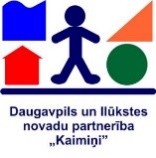 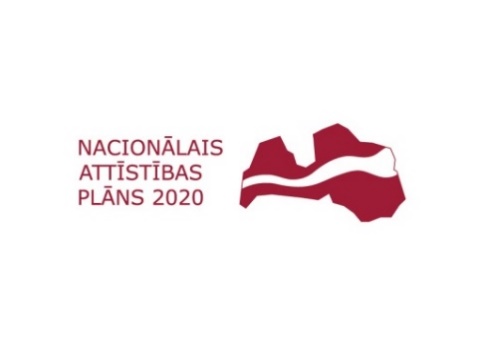 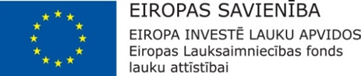 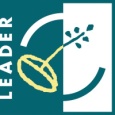 LAP pasākuma „Atbalsts LEADER vietējai attīstībai (sabiedrības virzīta vietējā attīstība)” apakšpasākums „Darbību īstenošana saskaņā ar sabiedrības virzītas vietējās attīstības stratēģiju”LAP pasākuma „Atbalsts LEADER vietējai attīstībai (sabiedrības virzīta vietējā attīstība)” apakšpasākums „Darbību īstenošana saskaņā ar sabiedrības virzītas vietējās attīstības stratēģiju”LAP pasākuma „Atbalsts LEADER vietējai attīstībai (sabiedrības virzīta vietējā attīstība)” apakšpasākums „Darbību īstenošana saskaņā ar sabiedrības virzītas vietējās attīstības stratēģiju”LAP pasākuma „Atbalsts LEADER vietējai attīstībai (sabiedrības virzīta vietējā attīstība)” apakšpasākums „Darbību īstenošana saskaņā ar sabiedrības virzītas vietējās attīstības stratēģiju”LAP pasākuma „Atbalsts LEADER vietējai attīstībai (sabiedrības virzīta vietējā attīstība)” apakšpasākums „Darbību īstenošana saskaņā ar sabiedrības virzītas vietējās attīstības stratēģiju”VRG "Daugavpils un Ilūkstes novadu partnerība "Kaimiņi""VRG "Daugavpils un Ilūkstes novadu partnerība "Kaimiņi""VRG "Daugavpils un Ilūkstes novadu partnerība "Kaimiņi""VRG "Daugavpils un Ilūkstes novadu partnerība "Kaimiņi""VRG "Daugavpils un Ilūkstes novadu partnerība "Kaimiņi""7.kārta 10.09.2019.- 10.10.2019.7.kārta 10.09.2019.- 10.10.2019.7.kārta 10.09.2019.- 10.10.2019.7.kārta 10.09.2019.- 10.10.2019.7.kārta 10.09.2019.- 10.10.2019.ELFLA Rīcībā "2.1. Atbalsts iniciatīvām, kuras vērstas uz efektīvu un ilgtspējīgu dabas un kultūras resursu izmantošanu lauku sabiedrības dzīves standartu paaugstināšanai   sarindoto pieteikumu sarakstsELFLA Rīcībā "2.1. Atbalsts iniciatīvām, kuras vērstas uz efektīvu un ilgtspējīgu dabas un kultūras resursu izmantošanu lauku sabiedrības dzīves standartu paaugstināšanai   sarindoto pieteikumu sarakstsELFLA Rīcībā "2.1. Atbalsts iniciatīvām, kuras vērstas uz efektīvu un ilgtspējīgu dabas un kultūras resursu izmantošanu lauku sabiedrības dzīves standartu paaugstināšanai   sarindoto pieteikumu sarakstsELFLA Rīcībā "2.1. Atbalsts iniciatīvām, kuras vērstas uz efektīvu un ilgtspējīgu dabas un kultūras resursu izmantošanu lauku sabiedrības dzīves standartu paaugstināšanai   sarindoto pieteikumu sarakstsELFLA Rīcībā "2.1. Atbalsts iniciatīvām, kuras vērstas uz efektīvu un ilgtspējīgu dabas un kultūras resursu izmantošanu lauku sabiedrības dzīves standartu paaugstināšanai   sarindoto pieteikumu sarakstsPubliskais finansējums EUR 384 933,28Publiskais finansējums EUR 384 933,28Publiskais finansējums EUR 384 933,28Publiskais finansējums EUR 384 933,28Publiskais finansējums EUR 384 933,28Nr.p.k.Pieteikuma Nr. VRG Pieteiktais publiskais finansējums EURPunktu skaitsVRG lēmums12019/AL28/7/A019.22.01/1120712,3917,67Pozitīvs22019/AL28/7/A019.22.01/1225851,0117,34Pozitīvs32019/AL28/7/A019.22.01/645000,0017,33Pozitīvs42019/AL28/7/A019.22.01/544984,3716,67Pozitīvs52019/AL28/7/A019.22.01/845000,0015,67Pozitīvs62019/AL28/7/A019.22.01/734020,7015,34Pozitīvs72019/AL28/7/A019.22.01/1345000,0015,33Pozitīvs82019/AL28/7/A019.22.01/1018968,2115,00Pozitīvs92019/AL28/7/A019.22.01/149864,3014,68Pozitīvs 102019/AL28/7/A019.22.01/237157,4014,67Pozitīvs112019/AL28/7/A019.22.01/345000,0014,00Pozitīvs 122019/AL28/7/A019.22.01/18941,4413,67Pozitīvs 132019/AL28/7/A019.22.01/436813,0013,34Pozitīvs (nepietiek finansējums) 142019/AL28/7/A019.22.01/1643760,713,33Pozitīvs (nepietiek finansējums)152019/AL28/7/A019.22.01/925072,1212,67Pozitīvs (nepietiek finansējums)162019/AL28/7/A019.22.01/1545000,0010,67Negatīvs 